									Caltanissetta __/__/2020RICHIESTA  CONCESSIONE IN COMODATO D’USO 
 DI TABLET AD USO DIDATTICO 
I sottoscritti  genitori/affidatari esercenti la rappresentanza legale dell’alunno ________________________,
sig. _______________________, nato a ______________ (__), il __________, residente a ________________;e sig. _______________________, nato a ______________ (__), il __________, residente a ________________;Telefono:______________________________ CHIEDONO La concessione in comodato d’uso da parte dell’Istituto Comprensivo “Don L. Milani “ di Caltanssetta  n. 1 Tablet al fine di poter seguire le attività di didattica a distanza avviate dall’Istituto in seguito all’emergenza sanitaria dovuta all’epidemia da Covid – A tal fine,  consapevoli delle conseguenze civili e penali in cui si incorre in caso di dichiarazione falsa o mendace, ai sensi del D.P.R. 28 dicembre 2000, n. 445, dichiarano di:essere  in regola con il contributo volontario annuale;non possedere pc o tablet,  ovvero possedere un solo device necessario per attività lavorativa (lavoro agile);il nucleo familiare è composto da n°….figli in età scolare si obbligano a conservare e custodire il bene che riceveranno in comodato d’uso con la massima cura e diligenza, e a non destinarlo ad altri usi che non siano quelli determinati dalle attività didattiche, di studio e di ricerca collegate al percorso formativo programmato per la classe a cui il figlio/affidato è iscritto;si obbligano a vigilare che lo studente utilizzi il bene esclusivamente per le predette finalità.

FIRMA dei genitori/affidatari	 _____________________________					 _____________________________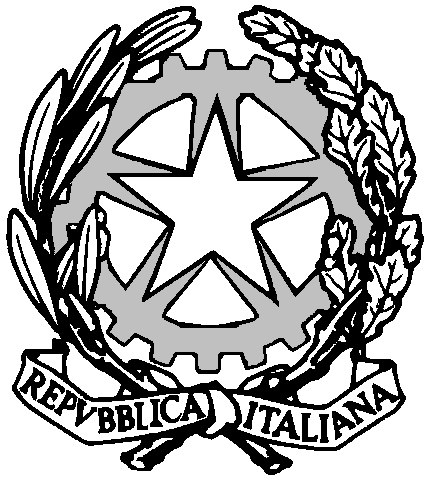 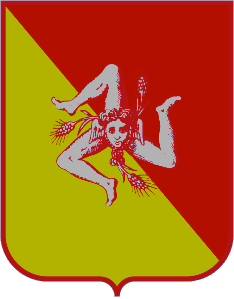 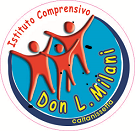 